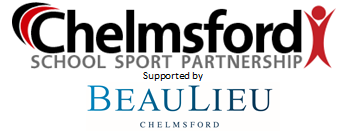 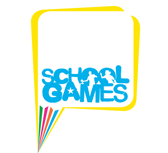                                                    This is to congratulate________________________________For participating in the ‘Enter Year Group’    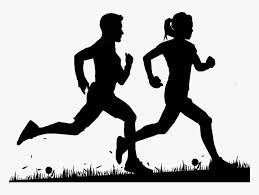 